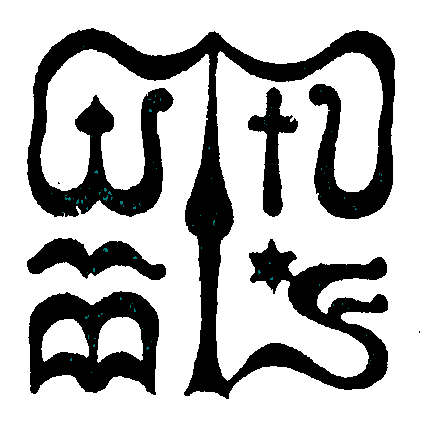 Wesley János Lelkészképző Főiskola Szociális munka szakTantárgy kódjaSMAV355SMAV355SMAV355Tantárgy elnevezéseKÖZBIZTONSÁGKÖZBIZTONSÁGKÖZBIZTONSÁGTantárgy oktatójának neveNémeth ZsoltBeosztása, tudományos fokozataegyetemi docens (NKE RTK) PhDTantárgy óraszámanappali tagozaton 2 tanóra/hétlevelező tagozaton 12 tanóra/félévnappali tagozaton 2 tanóra/hétlevelező tagozaton 12 tanóra/félévnappali tagozaton 2 tanóra/hétlevelező tagozaton 12 tanóra/félévTanóra típusaelőadás (szeminárium)előadás (szeminárium)előadás (szeminárium)Meghirdetési időszakőszi félévőszi félévőszi félévKreditszám kredit kredit kreditA tantárgy oktatásának céljaA hallgató megismeri a közbiztonság fogalmát, tartalmát, kollektív társadalmi termék jellegét, hogy képes legyen a képes kriminalitásba sodródott kliensei sorsán segíteni. A hallgató megismeri a közbiztonság fogalmát, tartalmát, kollektív társadalmi termék jellegét, hogy képes legyen a képes kriminalitásba sodródott kliensei sorsán segíteni. A hallgató megismeri a közbiztonság fogalmát, tartalmát, kollektív társadalmi termék jellegét, hogy képes legyen a képes kriminalitásba sodródott kliensei sorsán segíteni. Szükséges előtanulmányok, feltételezett tudásanyag---Fejlesztendő kompetenciaterületektudása- a bűnözési helyzet reális értékelése, az okok társadalmi meghatározottságának ismerete,- tisztában lesz azzal, hogy a közbiztonság messze nem csupán a bűnözés hiánya, vagy alacsony szintje,- a represszió, a büntetés költségeit és problémáit átlátja, megérti a bűnmegelőzés fontosságát.képességei- a hatóság és a civilszféra együttműködésének katalizálása a devianciák, köztük a bűnözés kezelésében,- a büntető igazságszolgáltatás alternatíváinak kezdeményezése.tudása- a bűnözési helyzet reális értékelése, az okok társadalmi meghatározottságának ismerete,- tisztában lesz azzal, hogy a közbiztonság messze nem csupán a bűnözés hiánya, vagy alacsony szintje,- a represszió, a büntetés költségeit és problémáit átlátja, megérti a bűnmegelőzés fontosságát.képességei- a hatóság és a civilszféra együttműködésének katalizálása a devianciák, köztük a bűnözés kezelésében,- a büntető igazságszolgáltatás alternatíváinak kezdeményezése.tudása- a bűnözési helyzet reális értékelése, az okok társadalmi meghatározottságának ismerete,- tisztában lesz azzal, hogy a közbiztonság messze nem csupán a bűnözés hiánya, vagy alacsony szintje,- a represszió, a büntetés költségeit és problémáit átlátja, megérti a bűnmegelőzés fontosságát.képességei- a hatóság és a civilszféra együttműködésének katalizálása a devianciák, köztük a bűnözés kezelésében,- a büntető igazságszolgáltatás alternatíváinak kezdeményezése.Tantárgyi leírás (tematikával együtt)A közbiztonságot fenyegető bűnözést, mint társadalmi tömegjelenséget és a bűncselekményt, mint egyedi magatartást alapvetően kriminológiai megközelítésből vizsgáljuk. Foglalkozunk a bűnözéssel, mint az egyik devianciával szembeni intézményes társadalmi reakcióval, a büntető igazságszolgáltatás intézményrendszerével is.1./ A közbiztonság fogalma, megközelítési módjai. A közbiztonság, mint kollektív társadalmi termék. Állami és állampolgári felelősség a közbiztonságért. A büntető hatalom korlátai. A devianciák mint társadalmi beilleszkedési zavarok hatása a közbiztonságra.  Kriminálpolitikai törekvések hazánkban és külföldön. 2./  A bűnözés történetisége, a bűnözésre és keletkezésére vonatkozó nézetek: kriminálszociológiai, kriminálantropológiai  irányzatok, A bűnözés régi-új magyarázatai. A stigmatizáció, az előítélet, a migráció és az urbanizáció bűnkeltő szerepe. A bűnözés prognózisa.3./ A bűnözés morfológiája (megjelenése, alakulása) Magyarországon és külföldön, az egyes bűncselekmények súlyossága és gyakorisága az idő változásában, az aktuális bűnügyi helyzet. A látens (lappangó) bűnözés. A bűnözés közvéleményre gyakorolt hatása, félelem a bűnözéstől.4./ Viktimológia: sértettek, áldozatok és károsultak. Tipikus helyzetek, védekezés, önvédelem. A sértett helyzete a büntető-eljárásban, áldozatvédelmi szervezetek, törekvések és mozgalmak  Európában és Magyarországon. A resztoratív igazságszolgáltatás és a "real justice". 5./ A fiatalkorúak bűnözése. Az életkori helyzet sajátosságai a bűncselekmény elkövetésében, a büntető-eljárásban és a büntetés-végrehajtásban. Pedofília és gyermekprostitúció. A gyermek- és ifjúságvédelem állami intézményrendszere valamint a civil társadalmi kezdeményezések.  A szülő felelőssége és nehézségei.6./ Kábitószerbünözés Magyarországon, nemzetközi beágyazottság. Keresletcsökkentés, kínálatcsökkentés, ártalomcsökkentés. Kriminálpolitikai kérdések: gyógyítani vagy büntetni. A rendőr helye és szerepe Kábítószerügyi Egyeztető  Fórumok munkájában. 7./ Az állam büntető hatalma, a büntetőjog forrásai. A büntetőjogi alapelvek, a garanciák. A bűncselekmény és a felelősségi alakzatok, a büntethetőség akadályai. Az elkövetők. A jogkövetkezmények: büntetések és intézkedések. A büntetés-végrehajtás, a pártfogó-felügyelet. Az elterelések és az alternatív büntetések. 8./ A feljelentéstől a büntető ítéletig. A nyomozás rendőrségi és ügyészségi szakaszai, a bírósági eljárás problémái. A hatóságok és az állampolgárok jogai és kötelességei a büntető felelősségre vonás során, az emberi jogok érvényesülése. / A bűnüldözés kriminológiája. A rendőrség szervezete, feladatai és funkciói. A rendőrség és az emberi jogok. A rendőrségi törvény. A rendőrség helye az állam közigazgatási rendszerében. A rendőrség társadalmi kapcsolatai, a rendőrség civil kontrollja. Közbiztonság kontra magánbiztonság.10./ Bűnmegelőzés mint a bűnözésre adott   közösségi válasz. A bűnmegelőzés alapelvei, gyakorlata és szervezetei. A bűnmegelőzés, mint általános deviancia megelőzés,  hatékonysága és költségei. A rendőrségi bűnmegelőzés története a II. világháború végétől (1945) napjainkig.A közbiztonságot fenyegető bűnözést, mint társadalmi tömegjelenséget és a bűncselekményt, mint egyedi magatartást alapvetően kriminológiai megközelítésből vizsgáljuk. Foglalkozunk a bűnözéssel, mint az egyik devianciával szembeni intézményes társadalmi reakcióval, a büntető igazságszolgáltatás intézményrendszerével is.1./ A közbiztonság fogalma, megközelítési módjai. A közbiztonság, mint kollektív társadalmi termék. Állami és állampolgári felelősség a közbiztonságért. A büntető hatalom korlátai. A devianciák mint társadalmi beilleszkedési zavarok hatása a közbiztonságra.  Kriminálpolitikai törekvések hazánkban és külföldön. 2./  A bűnözés történetisége, a bűnözésre és keletkezésére vonatkozó nézetek: kriminálszociológiai, kriminálantropológiai  irányzatok, A bűnözés régi-új magyarázatai. A stigmatizáció, az előítélet, a migráció és az urbanizáció bűnkeltő szerepe. A bűnözés prognózisa.3./ A bűnözés morfológiája (megjelenése, alakulása) Magyarországon és külföldön, az egyes bűncselekmények súlyossága és gyakorisága az idő változásában, az aktuális bűnügyi helyzet. A látens (lappangó) bűnözés. A bűnözés közvéleményre gyakorolt hatása, félelem a bűnözéstől.4./ Viktimológia: sértettek, áldozatok és károsultak. Tipikus helyzetek, védekezés, önvédelem. A sértett helyzete a büntető-eljárásban, áldozatvédelmi szervezetek, törekvések és mozgalmak  Európában és Magyarországon. A resztoratív igazságszolgáltatás és a "real justice". 5./ A fiatalkorúak bűnözése. Az életkori helyzet sajátosságai a bűncselekmény elkövetésében, a büntető-eljárásban és a büntetés-végrehajtásban. Pedofília és gyermekprostitúció. A gyermek- és ifjúságvédelem állami intézményrendszere valamint a civil társadalmi kezdeményezések.  A szülő felelőssége és nehézségei.6./ Kábitószerbünözés Magyarországon, nemzetközi beágyazottság. Keresletcsökkentés, kínálatcsökkentés, ártalomcsökkentés. Kriminálpolitikai kérdések: gyógyítani vagy büntetni. A rendőr helye és szerepe Kábítószerügyi Egyeztető  Fórumok munkájában. 7./ Az állam büntető hatalma, a büntetőjog forrásai. A büntetőjogi alapelvek, a garanciák. A bűncselekmény és a felelősségi alakzatok, a büntethetőség akadályai. Az elkövetők. A jogkövetkezmények: büntetések és intézkedések. A büntetés-végrehajtás, a pártfogó-felügyelet. Az elterelések és az alternatív büntetések. 8./ A feljelentéstől a büntető ítéletig. A nyomozás rendőrségi és ügyészségi szakaszai, a bírósági eljárás problémái. A hatóságok és az állampolgárok jogai és kötelességei a büntető felelősségre vonás során, az emberi jogok érvényesülése. / A bűnüldözés kriminológiája. A rendőrség szervezete, feladatai és funkciói. A rendőrség és az emberi jogok. A rendőrségi törvény. A rendőrség helye az állam közigazgatási rendszerében. A rendőrség társadalmi kapcsolatai, a rendőrség civil kontrollja. Közbiztonság kontra magánbiztonság.10./ Bűnmegelőzés mint a bűnözésre adott   közösségi válasz. A bűnmegelőzés alapelvei, gyakorlata és szervezetei. A bűnmegelőzés, mint általános deviancia megelőzés,  hatékonysága és költségei. A rendőrségi bűnmegelőzés története a II. világháború végétől (1945) napjainkig.A közbiztonságot fenyegető bűnözést, mint társadalmi tömegjelenséget és a bűncselekményt, mint egyedi magatartást alapvetően kriminológiai megközelítésből vizsgáljuk. Foglalkozunk a bűnözéssel, mint az egyik devianciával szembeni intézményes társadalmi reakcióval, a büntető igazságszolgáltatás intézményrendszerével is.1./ A közbiztonság fogalma, megközelítési módjai. A közbiztonság, mint kollektív társadalmi termék. Állami és állampolgári felelősség a közbiztonságért. A büntető hatalom korlátai. A devianciák mint társadalmi beilleszkedési zavarok hatása a közbiztonságra.  Kriminálpolitikai törekvések hazánkban és külföldön. 2./  A bűnözés történetisége, a bűnözésre és keletkezésére vonatkozó nézetek: kriminálszociológiai, kriminálantropológiai  irányzatok, A bűnözés régi-új magyarázatai. A stigmatizáció, az előítélet, a migráció és az urbanizáció bűnkeltő szerepe. A bűnözés prognózisa.3./ A bűnözés morfológiája (megjelenése, alakulása) Magyarországon és külföldön, az egyes bűncselekmények súlyossága és gyakorisága az idő változásában, az aktuális bűnügyi helyzet. A látens (lappangó) bűnözés. A bűnözés közvéleményre gyakorolt hatása, félelem a bűnözéstől.4./ Viktimológia: sértettek, áldozatok és károsultak. Tipikus helyzetek, védekezés, önvédelem. A sértett helyzete a büntető-eljárásban, áldozatvédelmi szervezetek, törekvések és mozgalmak  Európában és Magyarországon. A resztoratív igazságszolgáltatás és a "real justice". 5./ A fiatalkorúak bűnözése. Az életkori helyzet sajátosságai a bűncselekmény elkövetésében, a büntető-eljárásban és a büntetés-végrehajtásban. Pedofília és gyermekprostitúció. A gyermek- és ifjúságvédelem állami intézményrendszere valamint a civil társadalmi kezdeményezések.  A szülő felelőssége és nehézségei.6./ Kábitószerbünözés Magyarországon, nemzetközi beágyazottság. Keresletcsökkentés, kínálatcsökkentés, ártalomcsökkentés. Kriminálpolitikai kérdések: gyógyítani vagy büntetni. A rendőr helye és szerepe Kábítószerügyi Egyeztető  Fórumok munkájában. 7./ Az állam büntető hatalma, a büntetőjog forrásai. A büntetőjogi alapelvek, a garanciák. A bűncselekmény és a felelősségi alakzatok, a büntethetőség akadályai. Az elkövetők. A jogkövetkezmények: büntetések és intézkedések. A büntetés-végrehajtás, a pártfogó-felügyelet. Az elterelések és az alternatív büntetések. 8./ A feljelentéstől a büntető ítéletig. A nyomozás rendőrségi és ügyészségi szakaszai, a bírósági eljárás problémái. A hatóságok és az állampolgárok jogai és kötelességei a büntető felelősségre vonás során, az emberi jogok érvényesülése. / A bűnüldözés kriminológiája. A rendőrség szervezete, feladatai és funkciói. A rendőrség és az emberi jogok. A rendőrségi törvény. A rendőrség helye az állam közigazgatási rendszerében. A rendőrség társadalmi kapcsolatai, a rendőrség civil kontrollja. Közbiztonság kontra magánbiztonság.10./ Bűnmegelőzés mint a bűnözésre adott   közösségi válasz. A bűnmegelőzés alapelvei, gyakorlata és szervezetei. A bűnmegelőzés, mint általános deviancia megelőzés,  hatékonysága és költségei. A rendőrségi bűnmegelőzés története a II. világháború végétől (1945) napjainkig.Kötelező és ajánlott irodalomNémeth Zs.: A közbiztonság kriminológiai aspektusai, in.: Sapienti sat, Ünnepi kötet Dr. Cséka Ervin professzor 90. születésnapjára, szerk.: Juhász Zsuzsanna-Nagy Ferenc-Fantoly Zsanett, Állam- és Jogtudományi Kar, Szeged, 2012., 365-376. old.Németh Zs: A civil szféra a közbiztonságban. In.: Ünnepi kötet, Dr. Vavró István professzor 80. születésnapjára, szerk: Katona Tamás  - Kovacsicsné Nagy Katalin - Laczka Éva Zita,  Magyar Statisztikai Társaság és a Széchenyi István, Egyetem Deák Ferenc Állam és Jogtudományi Kara, 2016. pp.137-147.Németh Zs.: Nem engedünk a hetvenhétből! Drogpolitikai töprengések, In.: Egy jobb világot hátrahagyni… Tanulmányok Korinek László professzor tiszteletére, szerk.: Finszter Géza – Kőhalmi László – Végh Zsuzsanna, Pécsi Tudományegyetem, Állam- és Jogtudományi Kar, 2016. pp. 491-497.Németh Zs.: Szigorúan, következetesen, de az emberség, sőt a szeretet hangján - a bűnelkövető gyermekekkel való bánásmódról, In: Gulyásné, Kovács Erzsébet; Hatvani, Erzsébet; Szarka, Attila (szerk.) Ferenczi György emlékkötet, Pécs, Magyarország : SZIME, Ferenczi György Alapítvány (2020)Németh, Zsolt: Rendőrség és cigányság: esélyek, lehetőségek, veszélyek, In: Madai, Sándor; Pallagi, Anikó; Polt, Péter (szerk.) Sic itur ad astra : Ünnepi kötet a 70 éves Blaskó Béla tiszteletére, 2020.Németh Zs.: A közbiztonság kriminológiai aspektusai, in.: Sapienti sat, Ünnepi kötet Dr. Cséka Ervin professzor 90. születésnapjára, szerk.: Juhász Zsuzsanna-Nagy Ferenc-Fantoly Zsanett, Állam- és Jogtudományi Kar, Szeged, 2012., 365-376. old.Németh Zs: A civil szféra a közbiztonságban. In.: Ünnepi kötet, Dr. Vavró István professzor 80. születésnapjára, szerk: Katona Tamás  - Kovacsicsné Nagy Katalin - Laczka Éva Zita,  Magyar Statisztikai Társaság és a Széchenyi István, Egyetem Deák Ferenc Állam és Jogtudományi Kara, 2016. pp.137-147.Németh Zs.: Nem engedünk a hetvenhétből! Drogpolitikai töprengések, In.: Egy jobb világot hátrahagyni… Tanulmányok Korinek László professzor tiszteletére, szerk.: Finszter Géza – Kőhalmi László – Végh Zsuzsanna, Pécsi Tudományegyetem, Állam- és Jogtudományi Kar, 2016. pp. 491-497.Németh Zs.: Szigorúan, következetesen, de az emberség, sőt a szeretet hangján - a bűnelkövető gyermekekkel való bánásmódról, In: Gulyásné, Kovács Erzsébet; Hatvani, Erzsébet; Szarka, Attila (szerk.) Ferenczi György emlékkötet, Pécs, Magyarország : SZIME, Ferenczi György Alapítvány (2020)Németh, Zsolt: Rendőrség és cigányság: esélyek, lehetőségek, veszélyek, In: Madai, Sándor; Pallagi, Anikó; Polt, Péter (szerk.) Sic itur ad astra : Ünnepi kötet a 70 éves Blaskó Béla tiszteletére, 2020.Németh Zs.: A közbiztonság kriminológiai aspektusai, in.: Sapienti sat, Ünnepi kötet Dr. Cséka Ervin professzor 90. születésnapjára, szerk.: Juhász Zsuzsanna-Nagy Ferenc-Fantoly Zsanett, Állam- és Jogtudományi Kar, Szeged, 2012., 365-376. old.Németh Zs: A civil szféra a közbiztonságban. In.: Ünnepi kötet, Dr. Vavró István professzor 80. születésnapjára, szerk: Katona Tamás  - Kovacsicsné Nagy Katalin - Laczka Éva Zita,  Magyar Statisztikai Társaság és a Széchenyi István, Egyetem Deák Ferenc Állam és Jogtudományi Kara, 2016. pp.137-147.Németh Zs.: Nem engedünk a hetvenhétből! Drogpolitikai töprengések, In.: Egy jobb világot hátrahagyni… Tanulmányok Korinek László professzor tiszteletére, szerk.: Finszter Géza – Kőhalmi László – Végh Zsuzsanna, Pécsi Tudományegyetem, Állam- és Jogtudományi Kar, 2016. pp. 491-497.Németh Zs.: Szigorúan, következetesen, de az emberség, sőt a szeretet hangján - a bűnelkövető gyermekekkel való bánásmódról, In: Gulyásné, Kovács Erzsébet; Hatvani, Erzsébet; Szarka, Attila (szerk.) Ferenczi György emlékkötet, Pécs, Magyarország : SZIME, Ferenczi György Alapítvány (2020)Németh, Zsolt: Rendőrség és cigányság: esélyek, lehetőségek, veszélyek, In: Madai, Sándor; Pallagi, Anikó; Polt, Péter (szerk.) Sic itur ad astra : Ünnepi kötet a 70 éves Blaskó Béla tiszteletére, 2020.Ismeretek ellenőrzésének módjavizsga, házi dolgozatvizsga, házi dolgozatvizsga, házi dolgozatTantárgy tárgyi követelményeitanterem – projektor- számítógép tanterem – projektor- számítógép tanterem – projektor- számítógép 